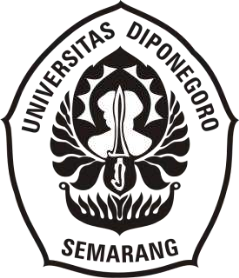 METAFORAPADALAGUNOGIZAKA46YANGDIRILISPADA TAHUN 2017 SAMPAI TAHUN 2022(KAJIANSEMANTIK)2017年から 2022年にかけてリリースされた乃木坂 46楽曲における隠喩「意味論」SkripsiDiajukansebagaisalahsatusyaratmenempuh UjianSarjanaProgramStrataI dalam Ilmu Bahasa dan Kebudayaan Jepang Fakultas Budaya Universitas DiponegoroOleh:HanaTaufiqurRokhman NIM 13020218140089PROGRAMSTUDIS-1BAHASADANKEBUDAYAANJEPANG FAKULTAS ILMU BUDAYAUNIVERSITASDIPONEGORO SEMARANG2023iMETAFORAPADALAGUNOGIZAKA46YANGDIRILISPADA TAHUN 2017 SAMPAI TAHUN 2022(KAJIANSEMANTIK)2017年から 2022年にかけてリリースされた乃木坂 46楽曲における隠喩「意味論」SkripsiDiajukansebagaisalahsatusyaratmenempuhUjianSarjanaProgramStrataI dalam Ilmu Bahasa dan Kebudayaan Jepang Fakultas Budaya Universitas DiponegoroOleh:HanaTaufiqurRokhman NIM 13020218140089PROGRAMSTUDIS-1BAHASADANKEBUDAYAANJEPANG FAKULTAS ILMU BUDAYAUNIVERSITASDIPONEGORO SEMARANG2023HALAMANPERNYATAANDengan sebenarnya, peneliti menyatakan bahwa skripsi ini disusun tanpa mengambil hasil penelitian baik untuk memperoleh suatu gelar sarjana atau diploma yang sudah ada di universitas lain maupun hasil penelitian lainnya. peneliti juga menyatakan bahwa skripsi ini tidak mengambil bahan dari publikasi atau tulisan orang lain kecuali yang udah disebutkan dalam rujukan dan dalam daftar pustaka. Peneliti bersedia menerimasanksi jikaterbuktimelakukan plagiasi atau penjiplakanSemarang05Agustus 2023Peneliti,HanaTaufiqurRokhman NIM 13020218140089HALAMANPERSETUJUANDisetujui oleh DosenPembimbingSriwahyuIstanaTrahutami,S.S.,M.Hum.NIP.197401032000122001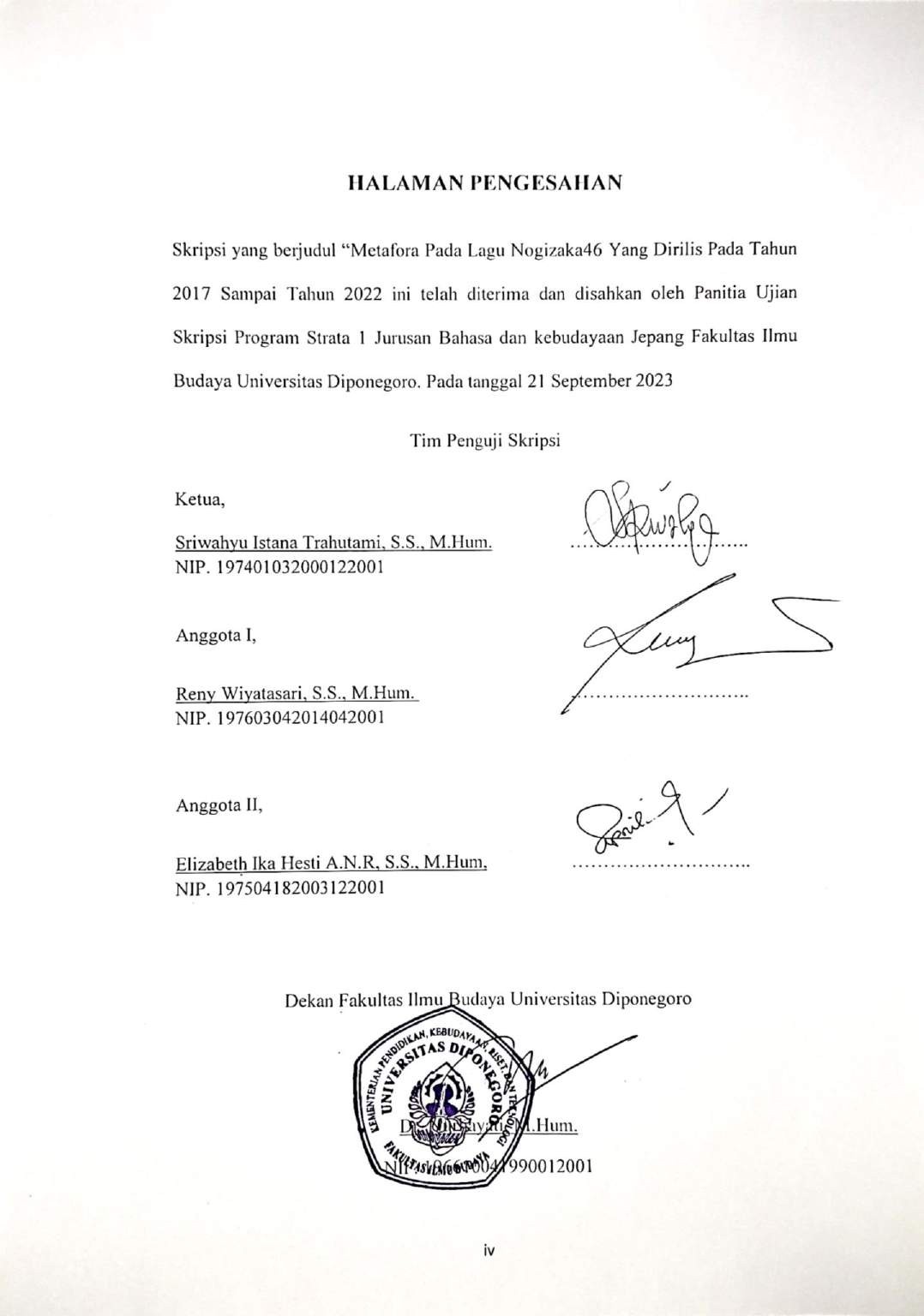 HALAMANPENGESAHANivMOTTODANPERSEMBAHANISOORAK ISO, 할수있어Bisaataupun tidak,pasti bisaَرِحْيًماَكاَنبِكُْمهّٰللاََسكُْمۗاَِّنَو ََلتَْقتُلُ ْْٓوااَْنفُDanjanganlahkamumembunuhdirimu. Sesungguhnya Allah Maha Penyayang padamu. (QS-04:29-30)Skripsiinipenelitipersembahkan kepada:Kami-Sama,Abi,Umi,duakakak,teman-temandariUndipmaupunQudsiyyah, serta para pembacaPRAKATAPuji Syukur ke hadirat Allah Subhanahu Wa Ta’ala yang senantiasa melimpahkan rahmat serta berkah, serta karunia-Nya sehingga peneliti bisa menyelsaikan skripsi yang berjudul “Metafora Pada Lagu Nogizaka46 Yang Dirilis Pada Tahun 2017 Sampai Tahun 2022”. Skripsi ini dapat terselesaikan dengan baik berkat dukungan, bantuan serta bimbingan berbagai pihak. Oleh karena itu, pada kesempat kali ini peneliti ingin rasa menyampaikan rasa terima kasih kepada:Ibu Dr.Nurhayati,M.Hum, selaku DekanFakultas IlmuBudayaUniversitas DiponegoroBapak Budi Mulyadi, S.Pd, M.Hum, selaku ketua Jurusan S1 Bahasa dan Kebudayaan Jepang Fakultas Ilmu Budaya Universitas DiponegoroIbu Sriwahyu Istana Trahutami, S.S., M.Hum, selaku Dosen Pembimbing penulisanskripsi. Terimakasihataswaktu,ilmu,saran,bimbingan,bantuan, serta motivasi yang telah beliau berikan selama peneliti menulis skripsi ini.Ibu Reny Wiyatasari, S.S., M.Hum, selaku Dosen Wali, terima kasih atas arahan dan bimbingannya kepada peneliti.Seluruh Dosen Bahasa dan Kebudayaan Jepang Fakultas Ilmu Budaya Universitas Diponegoro. Terima kasih atas semua ilmu dan waktu yangtelah diberikan kepada penelitiAbi, Umi, mas Ulil, mas Chaidar, mbak Ran, mbak Rina. Terima kasih atas semua doa dan dukungan sehingga peneliti diberi kemudahan dankelancaran dalam menuntut ilmu dan dapat menyelesaikan skripsi ini.Alif NR, Belinda ES, Ittaqy TNA, Marghareta PA, Nadhifa S, dan Yasmin D,yangmembantu banyak selamapenulisanskripsi ini.RaniaA,RifqiPPP, Ummi RKK, serta anggota Petrik yang selalu menghibur.Seluruhteman-temansatubimbinganUtamiSensei.Seluruh teman-teman Bahasa dan Kebudayaan Jepang angkatan 2018,terima kasih atas semua kenangannya selama perkuliahan ini.Semua Pihak yang telah membantu dalam penulisan skripsi ini, terutama mas Ali.Peneliti menyadari bahwa masih banyak kekurangan dalam penulisanskripsi ini. Oleh karena itu, peneliti mengharapkan kritik dan saran yang membangun dari pembaca untuk perbaikan di waktu yang akan datang.Semarang05Agustus 2022Peneliti,HanaTaufiqurRokhmanDAFTARISIBIODATA	livDAFTARTABELTabel1	72INTISARIRokhman, Hana Taufiqur. 2023. “Metafora Pada Lagu Nogizaka46 Yang DirilisPada Tahun2017 Sampai Tahun 2022”.Skripsi,ProgramStudiBahasadan Kebudayaan Jepang, Fakultas Ilmu Budaya, Universitas Diponegoro. Pembimbing: Sriwahyu Istana Trahutami, S.S., M.Hum.Penelitian ini bertujuan untuk mencari apa saja metafora-metafora yang terkandung pada lagu Nogizaka46 yang dirilis pada tahun 2017 sampai dengan tahun 2022, serta untuk menjelaskan fungsi dari metafora yang terdapat pada potongan lirik lagu tersebut.Data pada penelitian ini didapatkan dari lagu utama pada singel Nogizaka46 yangdirilispadarentan tahun 2017sampaitahun 2022denganjumlah 15lagu dan data yang berjumlah 43 data. Hasil dari analisis kelima belas lagu tersebut ditemukan sejumlah metafora yang terdiri dari 7 metafora antropomorfik, 35 metafora pengabstrakan, serta 1 metafora sinestetik, tidak ditemukan metafora binatang pada penelitian kali ini.Katakunci:lagu; metafora;nogizaka46;ABSTRACTRokhman, Hana Taufiqur. 2023. “Metaphor In Nogizaka46 Songs That Released in 2017 until 2022”. Thesis, Japanese Language and Culture Undergraduate Program, Faculty of Cultural Studies, Diponegoro University. Supervisor: Sriwahyu Istana Trahutami, S.S., M.Hum.This research were aimed to find out what metaphors are contained in the Nogizaka46 songs which were realesed in 2017 until 2022, as well as to explain the function of the metaphors that contain in the song’s lyricsThe data in this research were obtained from the main song onNogizaka46’s singles that were released in the range of 2017 to 2022 with a total of 15 songs, and total of 43 data. The results of analysis of the fifteen songs revealed a bunch metaphors consisting of 7 anthropomorphic metaphors, 35 abstractingmetaphors,and1 synesthetic metaphor, therearenoanimalmetaphor were found in this research.Keywords :song; metaphor;nogizaka46;BAB I PENDAHULUANLatarBelakang dan RumusanMasalahanLatar BelakangBahasa merupakan sarana untuk mengungkapkan ide-ide atau konsep yang ada dalam diri manusia. Menurut Chaer, dalam kehidupannya manusia selalu menggunakan simbol atau lambang yang merupakan salah satu satuan-satuan bahasa selain kata (Mahsun 2007: 39). Bahasa berfungsi untuk mengutarakan suatu maksud tertentu dari satu ke orang ke orang lain. Dalam KBBI, Bahasa memiliki arti “sistem lambang bunyi yang arbitrer, yang digunakan oleh anggota suatu masyarakat untuk bekerja sama, berinteraksi, dan mengidentifikasikan diri. Percakapan (perkataan) yang baik; tingkah laku yang baik; sopan santun, budi. (https://kbbi.kemdikbud.go.id/entri/bahasa . Diakses pada 22 September 2022)Ilmu yang mempelajari tentang bahasa ialah linguistik. Linguistik menurut Chaer (2014:01) adalah ilmu yang menjadikan bahasa sebagai objek, Sedangkan menurut Martinet (dalam Chaer 2014: 1) “Linguistik adalah telaah ilmiah mengenai ilmu manusia”. Linguistik sendiri dalam bahasa Jepang disebut dengan gengogaku, dari huruf kanjinya sendiri gengo memiliki arti ‘bahasa’ sedangkan gaku memiliki arti belajar. Jadi dapat disimpulkan kalau gengogaku adalah ilmu yangmempelajaritentangbahasa,ataujugadisebut denganlinguistik. Gengogaku menurut weblio.jp adalah Ilmu yang mempelajari struktur, peralihan, sistem, persebaran, dan keterkaitan dengan bahasa manusia.Di dalam linguistik sendiri terkandung beberapa cabang ilmu, salah satunya di antaranya adalah semantik, menurut KBBI, semantik adalah Ilmu tentang makna kata dan kalimat; pengetahuan mengenai seluk-beluk dan pergeseran arti kata; Bagian struktur bahasa yang berhubungan dengan makna ungkapan atau strukturmaknasuatuwicara(https://kbbi.kemdikbud.go.id/entri/semantik.Diaksespada27Januari2023).DalambahasaJepangsendiri,semantikdisebutdenganimiron,darihurufkanjinyasendiriimiyangmemilikimakna‘arti’dan pada huruf kanji ron sendiri mempunyai arti ‘teori’. Maka jika kedua huruf kanji itudijadikansatu, makasecaraleksikal, imironmemilikiarti‘teoritentang makna'. Dalam Semantik sendiri terkandung berbagai macam subbab, salah satu di antaranyaadalahgayabahasayangdidalamnyaterkandungmetafora.Metafora menurut KBBI adalah pemakaian kata atau kelompok kata bukan dengan arti yang sebenarnya,melainkansebagailukisanyangberdasarkanpersamaanatau perbandingan	(https://kbbi.kemdikbud.go.id/entri/metafora.	Diakses	pada	31 Januari 2023). Menurut Ullmann (dalam Kadarwati, tanpa tahun : 3-4) metaforadibagimenjadiempatmacamjenis,yaknimetaforaantropomorfikmetafora binatang,metaforapengabstrakan,danmetaforasinestesis.Metaforasendiri digunakansebagaikiasanuntukdijadikanpemanissebuahkataataufrasa,dan tentunyametaforaakansangatmembantudalamhalyangberhubungandengan musik dalam hal memperindah kalimat maupun frasa yang terkandung pada lagu atau biasa disebut dengan lirik. Berikut adalah contoh kalimat yang mengandungsalahsatudarimetaforayangtelah disebutkan.未来へ羽ばたこうMirai/e/habatakou/Masadepan/par/mengajakmengepaksayap Ayo terbang ke masa depan(Nogizaka46–HanenoKioku(03:40)) Padalirikiniterdapatcontohmetaforabinatangdenganciriberkaitan dengan binatang sebagai sebuahpencitraan sesuatudengan kata kerja habataku. Katahabatakousendirimerupakankatakerjaajakandarihabatakumempunyai artimengepakkansayap,sedangkansayapsendirihanyaadapadahewansaja,denganlebihspesifiknyalagiunggas.HabatakumenurutWeblio.jpadalah鳥が飛ぶ際に、翼を大きく上下させる動作。Torigatobusaini, tsubasawookikujougesaseru dousaSebuahgerakandimana burungmenaikturunkansayapnya saatterbangJenis metafora yang terdapat pada penggalan lirik ini adalah metafora binatang karena di dalam mengandung unsur yang berada di dalam hewan, lebih spesifiknya lagi burung, yakni terbang. Dalam lirik ini penyair mengajak para pendengar untuk terus berjuang agar bisa menuju masa depan, sama halnyadengan unggas serta kelelawar yang mengepakkan sayapnya agar bisa terbang untuk menuju ke tujuan selanjutnya.Peneliti tertarik untuk meneliti jenis-jenis metafora yang ada pada lagu A- side atau biasa disebut lagu utama dari grup idola Nogizaka46 yang dirilis pada tahun 2017 sampai dengan tahun 2022. Secara singkat, Nogizaka46 adalah grup idolayangdibentukolehYasushiAkimotopadabulanAgustustahun2011.Nogizaka46sendiridibentukuntukdijadikansebagairivalresmidariAKB48 yang sudah dibentuk sejak bulan Desember tahun 2005.RumusanMasalahBerdasarkanlatarbelakangdiatas,dapatdisimpulkanbahwabeberapapermasalahan yang akan peneliti bahas dalam penelitian ini adalahBagaimanakah jenis-jenis metafora yang terdapat pada lagu Nogizaka46 yang dirilis pada tahun 2017 sampai 2022?BagaimanakahfungsimetaforayangterdapatpadalaguNogizaka46 yang dirilis pada tahun 2017 sampai 2022?TujuanPenelitianAdapuntujuan daripenelitianiniadalahsebagaiberikut:Untukmenentukanjenis-jenismetaforayangterdapatpadalaguNogizaka46 yang dirilis pada tahun 2017 sampai 2022.Untukmenjelaskanfungsidarimetaforayangterdapatpadalagu Nogizaka46 yang dirilis pada tahun 2017 sampai 2022.RuangLingkupPenelitianBerdasarkan judul penelitian yang dibahas, peneliti akan membatasi ruang lingkuppenelitianpadakajiansemantik,danlebihspesifik lagimembahas tentang gaya bahasa metafora yang terkandung pada lagu utama pada singel Nogizaka46 yangdirilispadatahun2017 hinggatahun2022 yang berjumlahsebanyak15lagu. Alasan mengapa peneliti mengambil data dari tahun 2017 sampai dengan 2022 adalah karena kepopuleran Nogizaka46 bisa dikatakan meroket pada tahun 2017, dibuktikandenganmenangnyaNogizaka46padaajangJapanRecordAwardsyang ke 59 pada 30 Desember 2017, serta pada tahun itu juga Nogizaka46 mengukir sejarah dengan berhasil menjual lebih dari 1.000.000 eksemplar pertamanya pada singel yang bertajuk Influencer. Selain itu alasan mengapa peneliti mengambil judul ini adalah untuk mewadahi para penggemar serta orang- orang yang tertarik dengan Nogizaka46 untuk mengetahui jenis metafora serta untuk mengetahui tujuan dari metafora yang ada di lagu Nogizaka46 sedangkan alasan mengapa peneliti membatasi sampai 2022 adalah agar tidak mempengaruhi kinerja pengerjaan skripsi.MetodePenelitianMetodePengumpulanDataPengumpulan data adalah sebuah langkah yang cukup penting pada sebuah penelitian terutama untuk mendapatkan hasil yang nantinya akan diteliti. Dalam penelitian ini, peneliti menggunakan metode simak sebagai teori dasar pengumpulan data dengan menyimak lagu darigrup idolaNogizaka46 yang dirilis antara tahun 2017 sampai dengan 2022. Metode simak menurut Mahsun(2019:91) adalah metode yang dilakukan untuk memperoleh data dengan cara mendengarkan atau menyimak objek yang akan diteliti. Selanjutnya teknik lanjutan yang akan digunakan adalah teknik catat, menurut Mahsun (2007:93) teknik cakap adalah mencatat beberapa bentuk yang relevan bagi penelitiannya dari pengguna bahasa secara tertulis.Proseduryangakandilakukanpadapenelitianiniberupa:Menyimak15laguNogizaka46yangdirilispadakurunwaktu2017 sampai dengan 2022 yang terdiri dari:Influencer(2017)Singel yang dirilis pada tanggal 22 Maret 2017 serta dipimpinoleh Nanase Nishino serta Mai Shiraishi ini merupakan singel Nogizaka46 pertama yang berhasil menembus 1.000.000 eksemplar, sekaligus menjadi singel Nogizaka46 pertama yang memenangkan 59th JapanRecordAwards pada30Desember 2017.Sesuaidenganjudulnya, lagu ini bercerita tentang seseorang yang terus dibayang-bayangi oleh pengaruh orang lain yang ia cintai.Nigemizu(2017)Lagu ini dirilis pada tanggal 09 Agustus 2017, dipimpin oleh Momoko Ozono serta Yuki Yoda yang sekaligus menjadi singel Nogizaka46 pertama yang menyertakan generasi ketiga di dalam lagu utamanya. Lagu ini bercerita tentang seseorang yang telah dewasa bertemu dengan orang lain yang masih remaja. Pertemuan itu membuatnya teringat akan masa lalunya sewaktu waktu remaja.ItsukaDekiruKaraKyou DekiruLagu yang dipimpin oleh Nanase Nishino serta Asuka Saito ini dirilis pada tanggal 11 Oktober 2017. Lagu ini merupakan lagu utamadari film Asahinagu yang dibintangi oleh anggota dari Nogizaka46 sendiri. Lagu ini bercerita tentang perjuangan seseorang yang awalnya ragu untuk melakukan sesuatu, namun ia harus melakukannya segera, karena hari ini atau esok itu sama saja.SynchronicityLagu inidirilis pada tanggal25 April2018, lagu ini padaawalnya ditujukan sebagailagu kelulusan bagiRinaIkomayang akan lulus pada6 Mei2018,namuniamenolakkarenatidakinginmengasosiasikanlagu ini sebagai lagu kelulusannya, maka dengan itu kepemimpinan lagu ini dialihkan ke Mai Shiraishi. Lagu ini bercerita tentang seseorang yang memilikiperasaan yangsamadengan tokohaku dilagutersebut. Laguini memenangkan 60th Japan Record Awards pada 30 Desember 2018.JikochuuDeIkouLagu yang dirilis pada 08 Agustus 2018 ini dipimpin oleh Asuka Saito. Lagu ini secara terang-terangan mengajak para pendengarnyauntuk hidup sesuai dengan apa yang ia sendiri kehendaki, dan tak harus melulu mengikuti cara hidup orang-orang..KaerimichiWaToomawariShitakuNaruLagu yang rilis pada 14 November 2018 ini merupakan singel kelulusan bagi Nanase Nishino yang lulus pada 31 Desember 2018. Lagu iniberceritatentang seseorang yang ingin memutari jalan lain sebelumia pulang untuk mengetahui jalan-jalan yang tak ia ketahui sebelumnya.Sing Out!Lagu ini dirilis pada 29 Mei 2019 dengan Asuka Saito yang menjadipemimpin. Lagu ini mengajakparapendengaruntukbangkitdari keterpurukan akibat putus cinta karenamasih banyak sekalihalyang bisa dijelajahi dan diraih selain cinta.YoakeMadeTsuyogaranakuteMo IiLagu ini dirilis pada tanggal 04 September 2019, dipimpin oleh Sakura Endo yang sekaligus menjadi singel Nogizaka46 pertama yang menyertakan generasi keempat di dalam lagu utamanya. Lagu ini bercerita tentang seseorang yang sedang berharap dengan datangnya keajaiban setelah menyia-nyiakan hidup.ShiawaseNo HogoshokuPada 25 Maret 2020 lagu ini resmi dirilis, sekaligus menjadisingel kelulusan bagi Mai Shiraishi yang awalnya akan lulus pada mei 2020, namun karena pandemi covid19 yang merebak, maka kelulusannya diundur pada 28 Oktober di tahun yang sama. Lagu ini bercerita tentang kebahagiaan yang sebenarnya berada di sekitar kita, namun keberadaannya seakan tak terlihat seperti sedang berkamuflase.BokuWaBokuWoSukiNiNaruPada 27 Januari 2021 lagu ini resmi dirilis. Lagu yang dipimpin oleh Mizuki Yamashita ini bercerita tentang sosok aku yang pada awalnya benci dengan dirinya sendiri namun kini sudah bisa menerima dan bahkan cinta terhadap dirinya sendiri.GomenNeFingersCrossedDirilis pada 09 Juni 2021, lagu yang dipimpin oleh Sakura Endo ini memiliki tema perpisahan yang indah. Lagu ini bercerita tentang sepasang kekasih yang memutuskan untuk berpisah karena merekaberdua jarang bertemu.KimiNi ShikararetaLaguyang dipimpinolehHarukaKaki inirilispada 22September 2021. Lagu ini bercerita tentang dua orang yang sedang bertengkar, namun sosok aku meminta bahwasanya ia ingin dimarahi oleh seseorang sedang bersamanya kini dengan cara yang baik dan benar.ActuallyLagu yang dirilis pada 23 Maret 2022 ini dipimpin oleh Aruno Nakanishi, sekaligus menjadi singel Nogizaka46 pertama yang menyertakan generasi kelima pada lagu utamanya. Lagu ini bercerita tentang seseorang yang mencari suatu hal yang ia yakini. Selain itu, lagu ini mendapatkan peringkat ke-8 pada Oricon’s Year end Charts of 2022SukiToIuNoWaRokkuDaze!Dirilis pada 31 Agustus 2022, lagu yang dipimpin oleh Haruka Kaki ini bercerita tentang seseorang yang meminta untuk dicintai dengan sungguh-sungguh. Lagu ini mendapatkan peringkat ke-4 pada Oricon’s Year end Charts of 2022KokoNiWaNaiMonoDirilis07Desember2022,laguinimerupakansingleterakhir bagi Asuka Saito yang lulus pada 31 Desember 2022. Lagu ini bercerita tentang seseorang yang ingin keluar dari zona nyaman untuk menuju ke kehidupanyanglebihbaik lagi dibandingsaatiniwalaupunkepergiannya seolahdicegah. Laguinimendapatkanperingkatke-5padaOricon’sYear End Charts of 2022Mentranskripsidata.Menerjemahkan ke-15 lirik dari lagu tersebut ke dalam bahasa Indonesia.Mengumpulkan data dengan cara mencatat lirik lagu yang mengandung unsur-unsur metafora ke dalamtabel data.Memberikan penomoran data. Data yang berhasil terkumpul berjumlah 43 data dari 15 lagu Nogizaka6 yang dirilis pada tahun 2017 sampai dengan 2022.Mengklasifikasi metafora berdasarkan teori Ullmann serta menjelaskan tujuan dari metafora apa yang terkandung pada data tersebut.MetodeAnalisisDataMetode analisis data merupakan upaya yang dilakukan untuk mengklasifikasi, mengelompokkan data. (Mahsun, 2007:253). Setelah semua data terkumpul, langkah selanjutnya adalah peneliti akan menganalisis data tersebut denganmemilah-milah datasesuaidenganklasifikasiyangsesuai. Jenis penelitian yang akan peneliti lakukan adalah dengan analisis kualitatif, yakni dengan memfokuskan pada penunjukan makna deskripsi, penjernihan, dan penempatan datapadakonteksnyamasing-masingdanseringkalimelukiskannyadalambentuk kata-kata daripada dalam angka-angka. (Mahsun, 2007:257). Selanjutnya Peneliti menggunakan metode MIP (metaphor indentification procedure) dengan menggunakan vehicle, tenor, serta ground. Setelah menemukan data tersebut, peneliti menganalisis makna metafora dengan mengidentifikasi vehicle, tenor, sertagrounddaridatayangada.Setelahnyapenelitimengelompokkanhasildatamenurut	pengelompokan	Ullmann,	kemudian	memberi	kesimpulan	pada penelitian tersebut.MetodePenyajianHasilAnalisisDataTerdapat dua metode untuk menyajikan hasil dari temuan penelitian di atas, yakni metode metode formal dan juga informal (Mahsun, 2005:279). Metode formal adalah metode penyajian yang menggunakan angka, bagan, dan juga tabel. Sedangkan metode informal adalah metode penyajian yang menggunakan kata- kata biasa atau kalimat deskriptif. Berdasarkan penjelasan tersebut, peneliti akan menggunakan metode informal karena dalam penelitian ini pemaparan hasil analisis data hanya akan berupa kata-kata serta uraian biasa lambang formal yang sifatnya teknis.ManfaatPeneliti berharap penelitian ini dapat memberikan manfaat yang diantaranya sebagai berikut:ManfaatTeoretisDiharapkan penelitian ini dapat menambah wawasan serta pengetahuan kepada pembaca tentang linguistik khususnya lagi pada bidang semantik bahasa Jepang.ManfaatPraktisPenelitian ini diharapkan dapat menjadi referensi, serta dapat memahamkan para pembelajar bahasa Jepang yang tertarik dengan penggunaan metafora bahasa Jepang, baik itu untuk mengetahui klasifikasi jenis-jenisnya, maupun makna dari metafora tersebut.SistematikaPenelitianSistematikapenulisaniniberisiempatbabyangterdiridaripendahuluan, tinjauan pustaka dan kerangka teori, pemaparan hasil dan pembahasan, serta yang terakhir adalah penutup. Rincian masing-masing bab antara lain sebagai berikut: Bab I	PendahuluanPada bab ini terdapat latar belakang, permasalahan, tujuan penelitian, ruang lingkup, metode penelitian, serta manfaat dan sistematika penulisan.BabII	TinjauanPustakadanKerangkaTeoriPada bab ini berisi tinjauan pustaka berupa penelitian terdahulu yangrelevan dengan penelitian peneliti. Sedangkan kerangka teori digunakan peneliti sebagai landasan teori yang dijadikan acuan untuk menganalisis data.BabIII	PembahasanPadababiniberisitentang pemaparanhasildanpembahasanpenelitianyang diteliti peneliti dengan metode dan teknik yang telah peneliti paparkan pada bab sebelumnya sehingga dapat diperoleh hasil penelitian.BabIV	PenutupPada bab ini berisi kesimpulan dari hasil analisis peneliti, serta saran bagi peneliti berikutnya agar bisa lebih baik lagi dari sebelumnya.